Expressió escritaAhir vas tenir l’oportunitat de sortir al carrer després de moltes setmanes.Et proposem que descriguis aquest moment tan especial i emocionant de tornar a sortir de casa i passejar pel carrer.A continuació tens algunes idees que et poden ajudar a fer el teu escrit:Amb qui vas sortir.Quines coses vas fer.Com et vas sentir (content/a, estrany/a, nerviós/a,...).Si et preocupava alguna cosa.Si vas veure algú conegut pel carrer.Etc.Finalment, pots fer un dibuix que li vagi bé al teu escrit.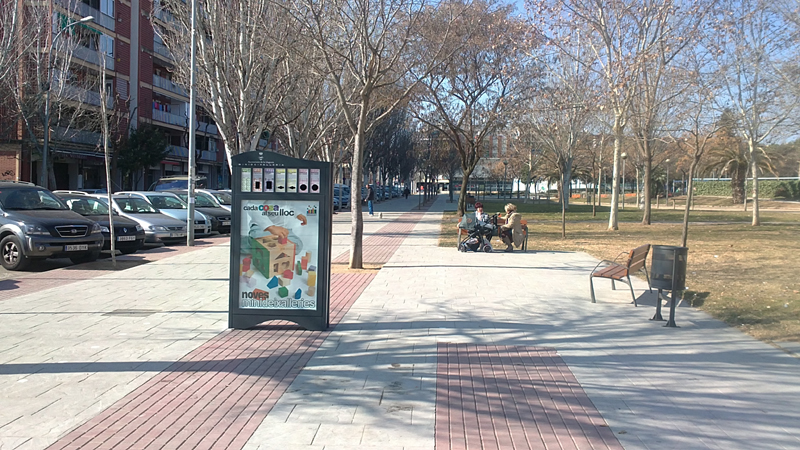 